The Juvenile Assessment Center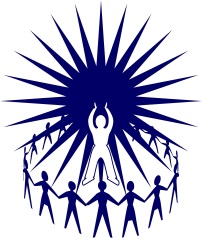   at  the  Family  Resource  Pavilion  9700 E. Easter Ln. │ Centennial, CO 80112 │ 720-213-1320SCHOOL PROFESSIONAL REFERRAL FORMEmail to the Community Assessment Program: SchoolReferrals@ArapahoeGov.comReferral Date: 	Youth’s School: Youth’s Name: 	DOB:  Grade: 		Gender:    M     FPlease check any of the following issues that apply:  gang involvement		  expulsion(s)		  violence/aggression  excessive tardiness		  academic performance	  suicidal  disruptive behavior		  excessive absences		  homicidal  defiant behavior		  mental health		  BCOP (beyond control of parent)  fighting			  family			  excessive referrals		  behavioral			  suspension(s) 		  substance abuse   other: Parent/Guardian Name: 	Phone: Address: Youth ESL (English second language)   						  Y     N  Specify: Parent ESL (English second language)   					  Y     N  Specify: Does Student have an IEP? 504 Plan?   						  Y     N  Specify: Does (s)he receive support services?      						  Y     N  Specify: Is student involved in SARB/CARB or truancy court?   			  Y     N  Specify: Did referral party discuss referral for assessment with Parent/Guardian?	  Y     N  Specify: Parents give permission to have JAC staff initiate contact?			  Y     N  Specify: Is the Department of Human Services involved?				  Y     N  Specify: Additional Comments / Special Requests: You will be notified if the family you have referred does not make an appointment within two weeks.  Referring Professional: 		Title: Referring Entity:           Phone: 		Contact Email: 